REQUERIMENTO Nº 732/2018Requer informações acerca de instalação de placa de proibido parar e estacionar, para caminhões na Rua Vereador Alan Joel Bueno Quirino, no Bairro Ângelo Giubina. Senhor Presidente,Senhores Vereadores, CONSIDERANDO que, este vereador foi procurado por moradores reclamando que caminhões ficam estacionados na referida rua, próximo a creche, que o asfalto está em péssima condições devido a isto, além de causar insegurança a população, pois pessoas suspeitas se abrigam próximo aos caminhões..REQUEIRO que, nos termos do Art. 10, Inciso X, da Lei Orgânica do município de Santa Bárbara d’Oeste, combinado com o Art. 63, Inciso IX, do mesmo diploma legal, seja oficiado o  Excelentíssimo Senhor Prefeito Municipal para que encaminhe a esta Casa de Leis as seguintes informações: 1º)  A administração tem conhecimento do fato?2º) É possível atender  o pedido dos munícipes, colocando a placa de proibido parar e estacionar caminhões no referido local?3º) Se a resposta for positiva, quando? Se a resposta for negativa, expor os motivos.      5º) Outras informações que se julgar necessário.Plenário “Dr. Tancredo Neves”, em 29 de maio de 2.018.Carlos Fontes-vereador-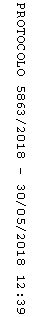 